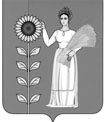 ПОСТАНОВЛЕНИЕАДМИНИСТРАЦИИ СЕЛЬСКОГО ПОСЕЛЕНИЯ ДОБРИНСКИЙ СЕЛЬСОВЕТ ДОБРИНСКОГО  МУНИЦИПАЛЬНОГО РАЙОНА ЛИПЕЦКОЙ ОБЛАСТИ РОССИЙСКОЙ ФЕДЕРАЦИИот 24.03.2017г                      		п.Добринка   		           №58Об утверждении Порядка общественного обсуждения проекта изменений в муниципальную программу «Устойчивое развитие территории сельского поселения Добринский сельсовет на 2015-2020 годы»   В соответствии с постановлением Правительства Российской Федерации от 10.02.2017 № 169 «Об утверждении Правил предоставления и распределения субсидий из федерального бюджета бюджетам субъектов Российской Федерации на поддержку государственных программ субъектов Российской Федерации и муниципальных программ формирования современной городской среды», постановлением администрации Липецкой области от 14.03.2017 №106 «О внесении изменений в постановление администрации Липецкой области от 13 декабря 2013 года №588 «Об утверждении государственной программы Липецкой области «Обеспечение населения Липецкой области качественным жильем, социальной инфраструктурой и услугами ЖКХ», руководствуясь Уставом, администрация сельского поселения Добирнский сельсоветПОСТАНОВЛЯЕТ:1. Утвердить Порядок общественного обсуждения проекта изменений в муниципальную программу «Устойчивое развитие  территории сельского поселения Добринский сельсовет на 2015-2020 годы» (Приложение).2.Исполнителю программы администрации сельского поселения Добринский сельсовет разместить настоящее постановление на официальном сайте администрации сельского поселения.3. Настоящее постановление вступает в силу со дня его принятия.4. Контроль за исполнением настоящего постановления оставляю за собой.Глава администрации сельского поселения Добринский  сельсовет                                      			       Н.В. ЧижовПриложение к постановлению администрациисельского поселения Добринский сельсовет   от 24.03.2017г  №58Порядок общественного обсуждения проекта изменений в муниципальную программу «Устойчивое развитие  территории сельского поселения Добринский сельсовет на 2015-2020 годы» Общие положения1.1. Порядок общественного обсуждения проекта изменений в муниципальную программу «Устойчивое развитие  территории сельского поселения Добринский сельсовет на 2015-2020 годы» (далее – Порядок) разработан на основании Федерального закона от 06.10.2003 №131-ФЗ «Об общих принципах организации местного самоуправления в Российской Федерации», постановления Правительства Российской Федерации от 10.02.2017 № 169 «Об утверждении Правил предоставления и распределения субсидий из федерального бюджета бюджетам субъектов Российской Федерации на поддержку государственных программ субъектов Российской Федерации и муниципальных программ формирования современной городской среды», постановления администрации Липецкой области от 14.03.2017 №106 «О внесении изменений в постановление администрации Липецкой области от 13 декабря 2013 года №588 «Об утверждении государственной программы Липецкой области «Обеспечение населения Липецкой области качественным жильем, социальной инфраструктурой и услугами ЖКХ».1.2. Настоящий Порядок определяет процедуру проведения общественного обсуждения в информационно-телекоммуникационной сети «Интернет» проекта изменений в муниципальную программу «Устойчивое развитие  территории сельского поселения Добринский сельсовет на 2015-2020 годы», утвержденную постановлением администрации сельского поселения Добринский сельсовет от 12.10.2015 №121 (далее – проект изменений в муниципальную программу), в части реализации в 2017 году мероприятий по благоустройству дворовых территорий многоквартирных домов и территорий общего пользования.	1.3. В обсуждении проекта изменений в муниципальную программу могут принимать участие граждане и организации, зарегистрированные на территории сельского поселения Добринский сельсовет.	1.4. Внесенные предложения носят рекомендательный характер.II. Форма участия граждан 	2.1. Участники общественного обсуждения проекта изменений в муниципальную программу подают свои предложения в письменной форме или в форме электронного обращения.III. Порядок представления предложений 	3.1. Представление предложений от участников общественного обсуждения проекта изменений в муниципальную программу принимаются в течение 30 дней с момента его опубликования на официальном сайте администрации сельского поселения Добринский сельсовет в информационно-телекоммуникационной сети «Интернет» по адресу: www.dobss.admdobrinka.ru. 	3.2. Предложения принимаются администрацией сельского поселения Добринский сельсовет в рабочие дни с 900 до 1200 по адресу: п.Добринка, ул.Советская, д.27, e-mail: selsovet@dobrinka.lipetsk.ru, телефон для справок: 2-23-94.	IV. Порядок рассмотрения и оценки предложений 4.1. Для обобщения и оценки предложений постановлением администрации сельского поселения Добринский сельсовет создается общественная комиссия, в состав которой включаются представители администрации сельского поселения Добринский сельсовет, администрации Добринского муниципального района, общественных организаций Добринского района, политических партий и движений (далее – Комиссия).4.2. Предложения подлежат обязательной регистрации. Предложения, поступившие с нарушением установленного срока, не рассматриваются.4.3. По итогам рассмотрения поступивших предложений Комиссия принимает решение о рекомендации данных предложений к принятию либо к отклонению.4.4. По окончании рассмотрения и оценки предложений Комиссия готовит заключение, которое содержит следующую информацию: - общее количество поступивших предложений; - содержание отклоненных предложений; - содержание одобренных предложений. 4.5. Заключение размещается на официальном сайте администрации сельского поселения Добринский сельсовет в информационно-телекоммуникационной сети «Интернет» по адресу: http://dobss.admdobrinka.ru.4.6. По результатам общественного обсуждения проекта изменений в муниципальную программу ответственный исполнитель программы – администрация сельского поселения Добринский сельсовет – вносит необходимые корректировки.4.7. Доработанный проект изменений в муниципальную программу в срок до 10.05.2017 размещается на официальном сайте администрации сельского поселения Добринский сельсовет в информационно-телекоммуникационной сети «Интернет» по адресу: http://dobss.admdobrinka.ru. 